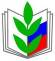 ПРОФСОЮЗ  РАБОТНИКОВ НАРОДНОГО ОБРАЗОВАНИЯ РОССИИПОЛЕВСКАЯ  ГОРОДСКАЯ  ОРГАНИЗАЦИЯ  ПРОФСОЮЗА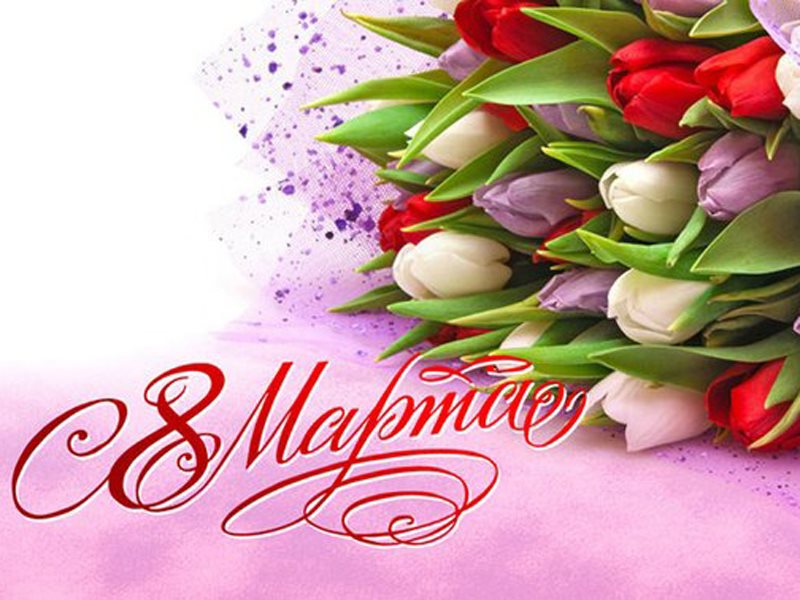 Дорогие женщины, работающие в образовательных организациях нашего  города!Уважаемые коллеги !Поздравляю  Вас с Международным женским днем! Милые  и прекрасные , сегодня в такой чудесный праздник  хочу пожелать вам уважения, доверия и понимания от коллег и руководства. Пусть все мужчины, без исключения, будут в восторге от вашей красоты и восхищены вашим интеллектом. Пусть любовь и теплота всегда исходят от близких сердец. Желаю вам всегда получать удовольствие и наслаждения от жизни, работы и семьи. Пусть приятные сюрпризы и подарки судьбы радуют вас не только в праздники, но и в обычные дни. Я хочу пожелать вам настоящего женского счастья.Председатель ГК Профсоюза                                                            Г.Ф.Гаврилина